Writing about HSC Visual ArtsSection I – responses to questions 1 and 3This document provides a space for you to complete and collate your responses to questions 1 and 3 from the Visual Arts HSC exam paper 2017. Question 2 has been completed as an example throughout the ‘Writing about HSC Visual Arts Section I’ learning module.Question 1Refer to Plate 1 on page 1 of the Plates Booklet to answer Question 1.How does Lin Onus incorporate both the traditional and the contemporary in his artmaking practice?Table 1 – question 1 responseQuestion 3Refer to Plates 4, 5 and 6 on pages 4, 5 and 6 of the Plates Booklet to answer Question 3.Analyse the relationships between the artworks and the audience for Plates 4, 5 and 6.Table 2 – question 3 responseReferencesThis resource contains NSW Curriculum and syllabus content. The NSW Curriculum is developed by the NSW Education Standards Authority. This content is prepared by NESA for and on behalf of the Crown in right of the State of New South Wales. The material is protected by Crown copyright.Please refer to the NESA Copyright Disclaimer for more information https://educationstandards.nsw.edu.au/wps/portal/nesa/mini-footer/copyright.NESA holds the only official and up-to-date versions of the NSW Curriculum and syllabus documents. Please visit the NSW Education Standards Authority (NESA) website https://educationstandards.nsw.edu.au/ and the NSW Curriculum website https://curriculum.nsw.edu.au/home.© State of New South Wales (Department of Education), 2023The copyright material published in this resource is subject to the Copyright Act 1968 (Cth) and is owned by the NSW Department of Education or, where indicated, by a party other than the NSW Department of Education (third-party material).Copyright material available in this resource and owned by the NSW Department of Education is licensed under a Creative Commons Attribution 4.0 International (CC BY 4.0) licence.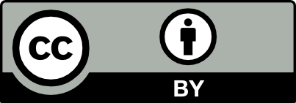 This licence allows you to share and adapt the material for any purpose, even commercially.Attribution should be given to © State of New South Wales (Department of Education), 2023.Material in this resource not available under a Creative Commons licence:the NSW Department of Education logo, other logos and trademark-protected materialmaterial owned by a third party that has been reproduced with permission. You will need to obtain permission from the third party to reuse its material.Links to third-party material and websitesPlease note that the provided (reading/viewing material/list/links/texts) are a suggestion only and implies no endorsement, by the New South Wales Department of Education, of any author, publisher, or book title. School principals and teachers are best placed to assess the suitability of resources that would complement the curriculum and reflect the needs and interests of their students.If you use the links provided in this document to access a third-party's website, you acknowledge that the terms of use, including licence terms set out on the third-party's website apply to the use which may be made of the materials on that third-party website or where permitted by the Copyright Act 1968 (Cth). The department accepts no responsibility for content on third-party websites.Response componentWrite your response in this columnIntroductory sentence(s)Paragraph(s)Concluding sentences(s)Response componentWrite your response in this columnIntroductory sentence(s)Paragraph(s)Concluding sentences(s)